Continuity of Learning - Part 7The purpose of the last block of learning [[BLOCK 6: Steps 1 - 6] was to try to get you to demonstrate an understanding of TRANSFORMERS. The purpose of this block of learning [BLOCK 7: Steps 1 - 12] is to try to get you to demonstrate an understanding of the operating principles and applications of DIRECT CURRENT (d.c.) MACHINES & ALTERNATING CURRENT (a.c.) MOTORS, alongside the starting and control methods.The MOTOR is the most widely used item of electrical equipment and can be found in many situations such as, domestic appliances, plant & machinery, HVAC systems, and much more.This sheet contains a study plan with Steps that must be followed in the order laid out; skipping steps or undertaking them in the wrong order will not help at all.References for study including Text and YouTube video links, are shown below each answer box. Step 1 By now you should have come across the practical use of motors and know that they convert electricity in to mechanical rotary energy referred to as Torque. The simplest d.c. motor can be made by just placing a coil in a magnetic field and passing current from a battery through it.Using a sketch, show how a single loop of wire can be made to rotate in a magnetic field.Using an arrow, show the direction of the following current-carrying conductors:Step 1 continued What is the name given to the arrangement that allows current flow in to the rotor windings?What is the material made of that conducts current in to and rubs against the rotor?State two ways in which you can reverse the direction of a simple battery operated d.c. motor.In commercial d.c. motors the permanent magnet found in simple d.c. motors is replaced with electromagnetic coils fixed to the inside of the motor body. What name is given to them?Give the name of the rule that allows you to work out the direction of rotation of a d.c. motor if you know the direction of the magnetic field and the direction of the current.Step 1 continued Other than for very small motors which have permanent field magnets, there are three basic forms of d.c. motor based on the way the field coils and the rotor coils are connected.For each of the three arrangement types, state the name (Form), give at least one positive characteristic, where they might be used, and produce a simple circuit diagram:Step 2  The basic construction of a D.C. Generator is very similar to that of a d.c. motor.Using a sketch, show how a single loop of wire can be made to generate electricity when rotated in a magnetic field.Using  a + and -  indicate the direction of current flow in the following rotating conductor loop:Give the name of the rule that allows you to work out the direction of current of a d.c. generator if you know the direction of the magnetic field and the direction of the rotation (movement).Step 3 The majority of industrial motors are of the a.c. type and are basically either single or three-phase.We will start by looking at the three-phase a.c. induction motor.What is the name of the arrangement that is wrapped around the circumference of the motor?What is the name of the arrangement that is wrapped around the shaft of the motor?What is the name used to describe the rotor assembly?Other than copper, what are the end ring connecting bars usually made from?Describe the two main functions of the laminated rings that make up the bulk of the rotor?Step 3 continued What is the name given to the amount of times the a.c. current changes direction every second and what are the units?Using a sketch, show the stator winding arrangement of a three-phase induction motor with a pole pair per phase.What is the name of the phenomenon that is produced in the stator windings by the application of a three-phase a.c. supply?What causes the rotor to rotate in a three-phase squirrel cage induction motorStep 4 Although the majority of three-phase motors are of the squirrel cage construction, other construction types are sometimes needed.We will now look at the three-phase wound rotor (or slip-ring) induction motor.Describe the main difference in the rotor construction between a squirrel caged motor and a wound rotor motor.Describe the main advantage of being able to introduce different resistance values in to the rotor of a wound induction motor.Describe how the external resistor bank is connected to the rotor of a wound induction motor.Give two common applications for the wound rotor induction (slip-ring) motor.Step 5 Where there is no three-phase supply available the alternative is a single-phase induction motor.We will now look at the single-phase induction motor.As we have seen, a three-phase induction motor is ‘self-starting’ in that all it requires is three phases to create a rotating magnetic field in the stator which causes the rotor to rotate.Why would a single winding (1 pole pair) connected to a single-phase supply not cause the motor to self-start and the rotor to rotate?With the aid of a diagram, show how a single-phase 2-pole induction motor can be made to self-start and the rotor to rotate?Describe the purpose of the centrifugal switch in a capacitor start single-phase induction motor?Step 5 continued Draw a labelled circuit diagram of a capacitor start/ capacitor run single phase induction motor.Include: Run winding (U1 U2), Start winding (Z1 Z2), centrifugal switch, start capacitor, run capacitor, and Line & Neutral of a.c. supply.Which of the two capacitors remains in the circuit once the motor is up to full speed?What is an advantage(s) of a capacitor start/ capacitor run single phase induction motor?Give typical applications for capacitor start/ capacitor run single phase induction motors?Step 6 One final type of single-phase induction motor is the shaded pole type.Using a sketch, show the construction of a single-phase shaded pole induction motor.Why is the core of the shaded pole induction motor made of iron?Give typical applications for single-phase shaded pole induction motors?What is the purpose of the copper ring shades found in shaded pole induction motors?Step 7 We have now looked at the most common motors that an electrician might encounter in the workplace.We will now consider the relevant methods of starting and controlling these motors.The Direct On Line (DOL for short) is the cheapest and simplest method of connecting a squirrel cage induction motor to a single-phase or three-phase a.c. supply.What would be the issue with just using an isolating switch to directly operate all motors?What is the name of the device which connects the electrical supply to the motor?What is the name of the arrangement that contains the contacts that bridge between the electrical supply and the motor?Explain how the coil causes the contacts to make between the electrical supply and the motor?Step 7 continued Describe what happens when the coil is de-energised.What is the main purpose of a starter?What colour is associated with a start button?What does the abbreviation N.O. mean when associated with a start button?What is the term used to describe a contact that can be added to the top or side of a contactor?Step 7 continued What terms are used to describe the current that a motor takes when at full speed?When a motor is first switched on what is the inrush current compared the current that a motor takes when at full speed?What part of a protective device protects against Short Circuit overcurrent?What part of a protective device protects against Overload overcurrent?What is the name of the separate component that can be inserted at the outgoing terminals of a contactor to provide only Overload Protection?What is the purpose of the three bi-metals inside the overload device?Step 7 continued We will now look at DOL circuit diagram based on IEC symbols to BSEN IEC 60617.Insert the symbol described and its purpose.Step 8 The DOL starter is more often only suitable for starting small loads i.e. those powered by motors up to about 4 - 5 kW, depending on the load characteristics.Starting motors much bigger than this could exert an unacceptable strain on the protective devices, the associated switchgear and the cables. We will now consider the relevant methods of controlling large three-phase motors using a method known as Star-Delta starting.Give a reason why a star delta starter would be needed over a simple DOL starter.Produce a diagram showing the two methods the stator windings (U1-U2, V1-V2, and W1-W2) can be connected to a three-phase supply to create star and delta configurations.State the nominal phase voltage in Star and DeltaStep 8 continued Explain how starting the motor in star and then changing to delta reduces the start-up current.Using two links and the winding abbreviations U1-U2, V1-V2, W1-W2, show how a three-phase supply L1, L2, L3, would connect to a six terminal junction box if the motor was set up for Star, then if the motor was set up for Delta.By removing the terminal housing cover how is it possible to instantly recognise if a motor is manually fixed for star or delta.Step 8 continued Explain how starting the motor in star and then changing to delta can be automated.Which contactors must be switched in so that the motor is configured for Star at Start-up?Which contactors must be switched in so that the motor is configured for Delta for running?Which component automatically controls the changeover from star to delta?Why do we use star/ delta starters?As a percentage what is the phase voltage(V), current (I) and torque (Τ) in star compared to the phase voltage/ current/ torque in delta.Step 9 The other three-phase motor encountered earlier is the Wound Rotor induction motor and these motors are controlled using a Rotor Resistance Starter.Explain the main difference between the construction of a three-phase squirrel cage induction motors and wound rotor induction motors.What is the name of the arrangement which connects the rotor winding back to the control cabinet in wound rotor induction motors?Explain the function of the three contactors seen in the Resistance Control Cabinet that is used for starting the lift wound rotor induction motor. Step 10 Electronic devices have found their way in to motor control both for starting and for speed regulation. We will now consider Soft Starters and Variable Frequency Drives (VFDs). Give a reason why a soft starter would be selected over a simple DOL starter.Give two applications where soft starters might be used in industrial applications.What is the main electronic component used in soft starters to control the voltage to the motor?Give a reason why a Variable Frequency Drive (VFD) would be selected.Explain the main difference between VFD and Soft Starter applications.Step 11 For many applications there is a need to have more than one start or stop button, the additional ones often being wired remote from the local buttons found on the starter itself.How are multiple stop buttons wired in to a motor control circuit.How are multiple start buttons wired in to a motor control circuit.Produce a circuit diagram showing how ONLY three stop buttons, two start buttons and the auxiliary hold on contact would be wired together as part of a motor control circuit.Step 12 We will now consider the calculations involved in determining the Input Power, the Output Power, and the Efficiency associated with a.c. induction motors.Determine the efficiency (%) of a 8.32 kW motor that takes 34 Amps from a 250 Volt supply.Determine the efficiency (%) of a 2 kW motor that takes 5 Amps from a 440 Volt supply.Determine the efficiency of a 0.75 kW motor that takes 5 A at p.f. 0.8, from a 230 Volt supply.Step 12 continued We will now consider the calculations involved in determining the Synchronous Speed, the Rotor Speed, and the Slip associated with a.c. induction motors.What is the speed of the rotating magnetic field in a 3-phase induction motor known as?Calculate the Synchronous speed (NS) of three-phase 8 pole 50Hz induction motor.Calculate the Synchronous speed (NS) of following motors induction motor.Step 12 continued What is the definition of slip in a 3-phase induction motor?State the meaning of the following symbols found in the formula used to calculate Slip.Calculate the percentage slip for the following situations:Step 12 continued We finally need to consider how we change the direction of rotation of a.c. induction motors.Explain how to permanently change the direction of rotation of a three-phase induction motor?With the aid of a circuit diagram shown how to remotely change the direction of rotation of a three-phase induction motor using contactors?Explain how to change the direction of rotation of a single-phase induction motor?Name:Group:References:Text Book B Chapter ELTK 08 page 365 Fig. 8.101YouTube videos:      DC Motor explained    How D.C. Motors Work For Beginners 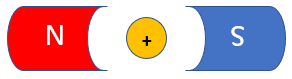 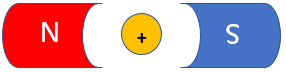 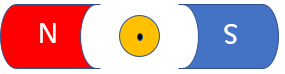 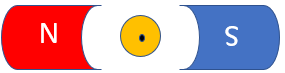 References:Text Book B Chapter ELTK 08 page 365 Fig. 8.100YouTube videos:      DC Motor explained      10:02References:Text Book B Chapter ELTK 08 page 365 Fig. 8.100YouTube videos:      DC Motor explained      10:02References:Text Book B Chapter ELTK 08 page 366 Fig. 8.102References:Text Book B Chapter ELTK 08 page 366 Fig. 8.102Method 1:Method 2:References:Text Book B Chapter ELTK 08 page 348YouTube videos:      DC Motor explained      15:05      How D.C. Motors Work For Beginners 9:00References:Text Book B Chapter ELTK 08 page 367YouTube videos:      Working Principle of DC Motor    0:52- - - - - - - - ‘ -    - - - -   - - - -   - - - - References:Text Book B Chapter ELTK 08 page 367YouTube videos:      Working Principle of DC Motor    0:52Form 1: ……………………………..Circuit diagram:Characteristic (s):Circuit diagram:Application (s):Circuit diagram:Form 2: ……………………………..Circuit diagram:Characteristic (s):Circuit diagram:Application (s):Circuit diagram:Form 3: ……………………………..Circuit diagram:Characteristic (s):Circuit diagram:Application (s):Circuit diagram:References:Text Book B Chapter ELTK 08 pages 367 - 369 YouTube videos:      Series d.c.        Shunt d.c.      Compound d.c. References:Text Book B Chapter ELTK 08 pages 367 - 369 YouTube videos:      Series d.c.        Shunt d.c.      Compound d.c. References:YouTube videos:      Working Principle of DC Generator 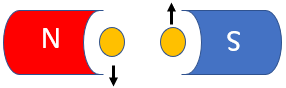 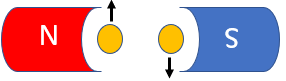 References:YouTube videos:      Working Principle of DC Generator References:YouTube videos:      Working Principle of DC Generator - - - - - - - - ‘ -    - - - - -   - - - -   - - - - References:YouTube videos:      Working Principle of DC Generator References:Text Book B Chapter ELTK 08 page 373YouTube videos:      How does an Induction Motor work     2:25References:Text Book B Chapter ELTK 08 page 373YouTube videos:      How does an Induction Motor work     2:35References:Text Book B Chapter ELTK 08 page 373YouTube videos:      How does an Induction Motor work     5:25References:Text Book B Chapter ELTK 08 page 373YouTube videos:      How does an Induction Motor work     5:45References:Text Book B Chapter ELTK 08 page 373YouTube videos:      How does an Induction Motor work     6:30Quantity:Unit:References:Text Book B Chapter ELTK 08 page 315YouTube videos:      How does an Induction Motor work     9:15References:Text Book B Chapter ELTK 08 page 315YouTube videos:      How does an Induction Motor work     9:15References:Text Book B Chapter ELTK 08 page 373YouTube videos:      How does an Induction Motor work     8:45References:Text Book B Chapter ELTK 08 pages 373 - 375YouTube videos:      How does an Induction Motor work     9:25References:Text Book B Chapter ELTK 08 page 372YouTube videos:      How does an Induction Motor work     9:30References:Text Book B Chapter ELTK 08 page 375YouTube videos:      Slip ring Induction Motor      4:05References:Text Book B Chapter ELTK 08 page 376YouTube videos:      Slip ring Induction Motor      5:35References:Text Book B Chapter ELTK 08 page 375YouTube videos:      Slip ring Induction Motor      5:15References:Text Book B Chapter ELTK 08 page 375YouTube videos:      Slip ring Induction Motor      6:00References:Text Book B Chapter ELTK 08 page 376YouTube videos:     How a single phase a.c. induction motor works    1:20References:Text Book B Chapter ELTK 08 page 377YouTube videos:     How a single phase a.c. induction motor works    2:40References:Text Book B Chapter ELTK 08 page 380YouTube videos:     How a single phase a.c. induction motor works    6:30References:Text Book B Chapter ELTK 08 page 382YouTube videos:     How to Connect a Single Phase Motor    References:Text Book B Chapter ELTK 08 page 382YouTube videos:     How to Connect a Single Phase Motor    4:35References:Text Book B Chapter ELTK 08 page 382References:Text Book B Chapter ELTK 08 page 382References:Text Book B Chapter ELTK 08 page 383 Fig. 8.127YouTube videos:      How a single phase a.c. induction motor works    8:20References:Text Book B Chapter ELTK 08 page 383YouTube videos:      How a single phase a.c. induction motor works    9:05References:Text Book B Chapter ELTK 08 page 383YouTube videos:      How a single phase a.c. induction motor works    9:05References:Text Book B Chapter ELTK 08 page 383YouTube videos:      How a single phase a.c. induction motor works    10:30References:Text Book B Chapter ELTK 08 pages 391 - 395YouTube videos:       Principles of Motor Control   1:15References:Text Book B Chapter ELTK 08 pages 391 - 395YouTube videos:       Principles of Motor Control   1:35References:Text Book B Chapter ELTK 08 pages 391 - 395YouTube videos:       Principles of Motor Control   1:55References:Text Book B Chapter ELTK 08 pages 391 - 395YouTube videos:       Principles of Motor Control   1:55References:Text Book B Chapter ELTK 08 pages 391 - 395YouTube videos:       Principles of Motor Control   2:45References:Text Book B Chapter ELTK 08 pages 391 - 395YouTube videos:       Principles of Motor Control   3:00References:YouTube videos:       Principles of Motor Control   4:30References:Text Book B Chapter ELTK 08 pages 391 - 395References:YouTube videos:       Principles of Motor Control   4:50References:Text Book B Chapter ELTK 08 pages 391-395YouTube videos: Principles of Motor Control   11:30References:Text Book B Chapter ELTK 08 pages 391-395YouTube videos: Principles of Motor Control   11:50References:Text Book B Chapter ELTK 08 pages 391-395YouTube videos: Principles of Motor Control   12:30References:Text Book B Chapter ELTK 08 pages 391-395YouTube videos: Principles of Motor Control   12:30References:Text Book B Chapter ELTK 08 pages 391-395YouTube videos: Principles of Motor Control   14:10References:Text Book B Chapter ELTK 08 pages 391-395YouTube videos: Principles of Motor Control   14:15DescriptionSymbolSymbolPurposeContactor coilStart buttonStop buttonOverload normally closed contactContactor auxiliary contactOverload normally   open contactYellow LED        indicatorReferences:YouTube videos: DOL Starter DiagramReferences:YouTube videos: DOL Starter DiagramYouTube videos: DOL Starter DiagramYouTube videos: DOL Starter DiagramOther YouTube videos:    How to Connect a 400v DOL Starter                                             3-phase dol starter Control & Power Wiring diagram                                                           Single Phase DOL Starter Wiring DiagramReferences:Text Book B Chapter ELTK 08 pages 396 - 397YouTube videos:       Understanding the STAR-DELTA Starter    2:40Star:Delta:References:Text Book B Chapter ELTK 08 pages 396 - 397YouTube videos:       Understanding the STAR-DELTA Starter    3:30References:Text Book B Chapter ELTK 08 pages 396 - 397YouTube videos:       Understanding the STAR-DELTA Starter    3:30Star:Delta:References:Text Book B Chapter ELTK 08 pages 396 - 397YouTube videos:       Understanding the STAR-DELTA Starter    3:50References:Text Book B Chapter ELTK 08 pages 396 - 397YouTube videos:       Understanding the STAR-DELTA Starter    3:50References:Text Book B Chapter ELTK 08 pages 396 - 397YouTube videos:       Understanding the STAR-DELTA Starter    4:10Star:Delta:References:Text Book B Chapter ELTK 08 pages 396 - 397YouTube videos:       Understanding the STAR-DELTA Starter    4:10References:Text Book B Chapter ELTK 08 pages 396 - 397YouTube videos:       Understanding the STAR-DELTA Starter    4:10References:Text Book B Chapter ELTK 08 pages 396 - 397YouTube videos:       Star Delta Starter Explained     3:45References:Text Book B Chapter ELTK 08 pages 396 - 397YouTube videos:   The STAR-DELTA Starter    4:30References:Text Book B Chapter ELTK 08 pages 396 - 397YouTube videos:   The STAR-DELTA Starter    5:20References:Text Book B Chapter ELTK 08 pages 396 - 397YouTube videos:   The STAR-DELTA Starter    5:45References:Text Book B Chapter ELTK 08 pages 396 - 397YouTube videos:   The STAR-DELTA Starter    6:15References:Text Book B Chapter ELTK 08 pages 396 - 397YouTube videos:   The STAR-DELTA Starter    7:15VP Star / VP DeltaIP Star / IP DeltaIP Star / IP DeltaΤ Star / Τ DeltaReferences:Text Book B Chapter ELTK 08 pages 396 - 397References:Text Book B Chapter ELTK 08 pages 396 - 397YouTube videos:   The STAR-DELTA Starter    8:00YouTube videos:   The STAR-DELTA Starter    8:00References:Text Book B Chapter ELTK 08 pages 399 - 400YouTube videos:   SLIP RING MOTOR     2:10References:Text Book B Chapter ELTK 08 pages 399 - 400YouTube videos:   SLIP RING MOTOR     3:30ContactorFunctionFunctionM.C.R.C.R.C.1.References:Text Book B Chapter ELTK 08 pages 399 - 400References:Text Book B Chapter ELTK 08 pages 399 - 400YouTube videos:   SLIP RING MOTOR     5:30References:Text Book B Chapter ELTK 08 pages 398YouTube videos:       What is a Soft Starter    1:10References:YouTube videos:       What is a Soft Starter    2:00References:YouTube videos:       What is a Soft Starter    3:50References:Text Book B Chapter ELTK 08 pages 402YouTube videos:       What is a VFD? (Variable Frequency Drive)     1:10References:YouTube videos:       The Difference between VFD and Soft Starter      1:15       3:20References:Text Book B Chapter ELTK 08 pages 396YouTube videos:       3 Wire Start Stop Circuit     2:35References:Text Book B Chapter ELTK 08 pages 396YouTube videos:       3 Wire Start Stop Circuit     3:00References:Text Book B Chapter ELTK 08 pages 396YouTube videos:       3 Wire Start Stop Circuit     3:00References:Text Book B Chapter ELTK 08 pages 256YouTube videos:       Calculating motor efficiency  0:30References:Text Book B Chapter ELTK 08 pages 385YouTube videos:       Rotating Magnetic Field  1:00References:Text Book B Chapter ELTK 08 pages 387YouTube videos:  Poles vs the generator speed     Find the synchronous speed of a motorNo. of polesFrequency (Hz)NS (RPM)25045085012502604608601260References:Text Book B Chapter ELTK 08 pages 387YouTube videos:  Poles vs the generator speed     Find the synchronous speed of a motorReferences:Text Book B Chapter ELTK 08 pages 387YouTube videos:  Poles vs the generator speed     Find the synchronous speed of a motorReferences:Text Book B Chapter ELTK 08 pages 387YouTube videos:  Poles vs the generator speed     Find the synchronous speed of a motorReferences:Text Book B Chapter ELTK 08 pages 386 - 387YouTube videos:       What is slip in an induction motor  0:08SymbolDescriptionSS (per cent)NSNRReferences:Text Book B Chapter ELTK 08 pages 387 - 388YouTube videos:       What is slip in an induction motor  0:08References:Text Book B Chapter ELTK 08 pages 387 - 388YouTube videos:       What is slip in an induction motor  0:08SituationS %A 12 pole, 50Hz induction motor runs at 475 revs/minute.A 8 pole, 50Hz induction motor runs at 12 revs/second.A 4 pole, 50Hz induction motor runs at 25 revs/second.References:Text Book B Chapter ELTK 08 pages 387 - 388YouTube videos:       What is slip in an induction motor  0:08References:Text Book B Chapter ELTK 08 pages 387 - 388YouTube videos:       What is slip in an induction motor  0:08References:Text Book B Chapter ELTK 08 pages 386 - 387YouTube videos:       Reverse the Direction of a 3 Phase Motor  0:05References:Text Book B Chapter ELTK 08 pages 386 - 387YouTube videos:       Reverse the Direction of a 3 Phase Motor      Forward Reversing Starter References:Text Book B Chapter ELTK 08 page 379YouTube videos:      Reversing the Direction of single phase motor   0:40